дата 18.12.2020утверждаю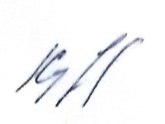 утверждаю день 5прием пищи, наименование блюдамасса порцииПищевые в-ва(г)Пищевые в-ва(г)эн ценностьмасса порцииПищевые в-ва(г)Пищевые в-ва(г)Пищевые в-ва(г)эн ценностьприем пищи, наименование блюдаБЖУ(ккал)масса порцииБЖУ(ккал)ЗАВТРАК6 л.-,1011.-18 ловощи по сезону600,660,122,2813,20600,660,122,2813,20плов из птицы20020,2119,7538,75404,6026025,3821,2544,61471,25соковая продукция2001,000,200,0036,002001,000,200,0036,00фрукты2000,800,8019,6094,002000,800,8019,6094,00хлеб ржано-пшеничный251,120,249,8838,00301,120,249,8838,00хлеб пшеничный302,280,2414,4669,89402,280,2414,4669,89итого26,0721,3584,97655,6931,2422,8590,83722,34ОБЕДовощи по сезону600,863,655,0256,341001,436,098,3693,90суп Рассольник2506,438,7012,95165,592509,838,8816,80169,34гречневая каша1005,754,0625,76162,501005,754,0625,76162,50тефтельки907,867,989,32140,98907,867,989,32140,98кисель2000,000,0011,1449,162000,000,0011,1449,16хлеб  пшеничный453,420,3621,69104,84453,420,3621,69104,84хлеб ржано-пшеничный251,400,3012,3547,50251,400,3012,3547,50итого за обед24,8621,4093,21670,571841,831535,11729,7113268,46ИТОГО ЗА ЗАВТРАК И ОБЕД50,9342,75178,181326,261873,071557,951820,5413990,80